The Explorer Review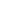 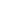 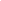 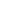 By Freddie The novel was based in the 1950s. Four children called Fred, Lila, Con, Max were soaring through the air in a plane above the Amazon Rainforest when suddenly the pilot had a heart attack and the engine choked out.  Soon enough they were in the Amazon Rainforest trying to survive until they could hopefully get out. The pilot sadly didn't make it through the heart attack and died softly.   Fred is about twelve he is a bold leader he is fearless but sometimes scared. Lila is eleven she is the mum of the four children. She is very knowledgeable about animals but frightened. Constantia  is called Con for short. She is twelve. She is moody at the start of the story but she gets happier at the end. Max is five he is silly and funny but obviously scared. Max is Lila’s brother and they are both Brazilian. Fred and Con are british. The story is funny and sad but there are secrets about the Amazon Rainforest itself. On their way home it does not mention a lot about it which is very unfortunate. One minute Fred is taking off but when it gets exciting it's the next chapter and he already landed. The ending is rushed and unfinished.Two of my favorite quotes are, “he is mine now," said Max in a playful voice and "don't throw poo at me," shouted Con who was quite unhappy at that time.I would recommend this book for young people who like exploring and adults who enjoy reading books. I would say 9+ for people but you can always read it at any age if you like.I was laughing, I had loads of  interest in the book and sometimes it is really exciting when they are all alone battling the great mighty Amazon Rainforest.  